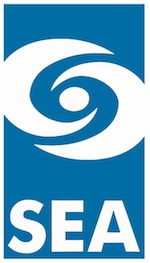 Sociedad Española de AstronomíaPropuesta para un evento “Sinergias SEA”TítuloBreve descripción (hasta ~2000 caracteres)Título tentativo de la charla -o charlas- introductoriaNombres e instituciones de los ponentes y participantes en el coloquio (recordamos que al menos han de ser de dos instituciones diferentes)